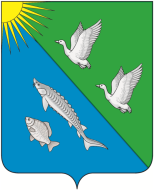 АДМИНИСТРАЦИЯСЕЛЬСКОГО ПОСЕЛЕНИЯ ЛЯМИНАСургутского районаХанты – Мансийского автономного округа – ЮгрыПОСТАНОВЛЕНИЕ «26» августа 2021 года                                                                                                     № 50 с.п. ЛяминаВ целях приведения муниципального нормативного правового акта администрации сельского поселения Лямина в соответствие с действующим законодательством:1. Внести в постановление администрации сельского поселения Лямина        от 29.10.2018 № 67 «Об утверждении Положения об оплате труда работников муниципального казенного учреждения «Хозяйственно-эксплуатационное управление администрации сельского поселения Лямина» (с изменениями               от 17.12.2018 №90, от 24.01.2019 №13, от 09.01.2020 №1, от 21.07.2020 №58,        от 24.07.2020 №60, от 21.07.2021 №39) следующие изменения:1.1. Подпункт 3.7.6 пункта 3.7 раздела 3 Положения об оплате труда работников муниципального казенного учреждения «Хозяйственно-эксплуатационного управления администрации сельского поселения Лямина»  изложить в новой редакции:«3.7.6. В отработанное время в календарном году, для расчета размера премии по результатам работы за год, включается время работы по табелю рабочего времени, время нахождения работника в ежегодном оплачиваемом отпуске, дополнительном отпуске с сохранением заработной платы (за исключением предоставляемого в связи с обучением), прохождения повышения квалификации по поручению работодателя, исполнения государственных или общественных обязанностей, а также предоставляемые в соответствии с законодательством дни отдыха с сохранением заработной платы.».2. Обнародовать настоящее постановление и на официальном сайте сельского поселения Лямина.3. Настоящее постановление вступает в силу после его обнародования и распространяется на правоотношения, возникшие с 01 января 2021 года. И.п. главы сельского поселения Лямина                                    Я.Ю. ГапоненкоО внесении изменений в постановление администрации сельского поселения Лямина от 29.10.2018 № 67 